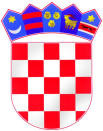 REPUBLIKA HRVATSKAZAGREBAČKA ŽUPANIJAOSNOVNA ŠKOLADRAGUTINA DOMJANIĆASVETI IVAN ZELINAI.Gundulića 2,10380 Sveti Ivan ZelinaTel.fax: 01/206 918,tel:01/2061 109e-mail: osnovna.skola.zelina@zg.t-com.hrKlasa: 003-06/20-01/04Ur.broj: 238/30-31-20-01-2Sveti Ivan Zelina, 29. siječnja 2020.Na temelju odredbe članka 82. stavka 2. Pravilnika o proračunskom računovodstvu i računskom planu (NN br.124/14., 115/15. I 87/2016.) te članka 63. Statuta Osnovne škole Dragutina Domjanića, Sveti Ivan Zelina,  Školski odbor na sjednici održanoj dana 29. siječnja 2020. godine donosiODLUKUo raspodjeli rezultata i način korištenja viška prihoda u 2020. godiniČlanak 1.Osnovna škola Dragutina Domjanića, Sveti Ivan Zelina,  je ostvarila višak prihoda poslovanja na računu 92211 u iznosu od 318.952,42 kuna, manjak prihoda poslovanja na računu 92221 u iznosu od 1.535,61  i manjak prihoda od nefinancijske imovine na računu 92222 u iznosu od 568.546,38 kuna, a koji su iskazani u Bilanci na dan 31. prosinca 2019.Članak 2.Višak je ostvaren od: vlastitih prihoda za koje nije postojala obveza uplate u nadležni proračun u iznosu od 41.541,77 kn. Višak prihoda u iznosu od 41.541,77 kuna koristit će se u 2020. za nabavku nefinancijske imovine i materijalno-financijske rashode u cilju poboljšanja pedagoškog standarda,donacija u iznosu od 64.103,24 kn. Od ostvarenog viška poslovanja potrebno je pokriti manjak  prihoda od nefinancijske imovine u iznosu od 22.388,01 kuna. Preostali višak prihoda u iznosu od 41.715,23 kuna biti će utrošen za nabavku nefinancijske imovine i materijalno-financijske rashode u cilju poboljšanja pedagoškog standarda, također od toga iznosa  višak sredstava koji se odnosi na rad ŠŠD Mladost iznosu od 19.777,87 kn bit će utrošen na rad ŠŠD-a, koji se odnosi na Školsku knjižnicu u iznosu od 1.113,97 kn za rad knjižnice kao i donacije 20.823,39 kn.zagrebačke županije u iznosu od 173.554,48 kn. Od ostvarenog viška poslovanja potrebno je pokriti manjak prihoda od nefinancijske imovine u iznosu od 181.100,00 kn. Preostali manjak sredstva u iznosu od 7.545,52 koji se odnosi na troškove vezane uz projekt školske sheme pokrit će se iz sredstava za tu namjenu koja će nam biti doznačena početkom 2020. godinedržavni proračun, MZO-a iz eksperimentalnog projekta „Škola za život“ u iznosu od 411.520,87 kn. Od ostvarenog viška prihoda poslovanja potrebno je pokriti manjak prihoda od nefinancijske imovine u iznosu od 353.920,87 kn. Preostali višak prihoda u iznosu od 57.600,00 kn bit će utrošen za nabavu nastavnih sredstava i oprema za provedbu kurikuluma kako je definirano Odlukom prihoda poslovanja posebne namjene u iznosu od 19.203,59 kn. Od ostvarenog viška poslovanja potrebno je pokriti manjak prihoda od nefinancijske imovine u iznosu od 11.137,50. Preostali višak u iznosu od 8.066,09 kn odnosi se na višak  sredstava školske kuhinje i produženog boravka.. Višak prihoda u iznosu od 4.495,41 kn  bit će utrošen u 2020. godini za rashode školske kuhinje i višak od produženog boravka u iznosu od 3.570,68 kn bit će utrošen za rad produženog boravka. Za iznose viškova i manjkova (prema organizacijskim jedinicama)  navedenim u članku 1. ove Odluke škola mora izvršiti izmjenu financijskog plana za 2020. godinu.Članak 3.Ova Odluka stupa na snagu danom donošenja.		Predsjednica Školskog odbora								       		Ana Poldrugač, v.r.						        